Мастер класс для родителей "Гвоздика к 9  Мая": Цель: создание условий для изготовления броши родителями (законными представителями) самостоятельно опираясь на образец. Задачи: 1. выполнить работу, используя подготовленные материалы;2. показать последовательность изготовления.Добрый  вечер, уважаемые родители. сегодня мы с вами собрались, чтобы изготовить главный атрибут к 9 мая самостоятельно - брошь гвоздику на георгиевской ленте. День Победы – это важный и светлый день. 9 мая - это праздник, который важен для всех и всегда! Именно благодаря этому дню мы сейчас свободны и владеем собственной судьбой. Нужно помнить и гордиться, что мы живем на той земле, где отдали свою жизнь наши близкие люди.… Во блага нашего счастья! Гвоздика довольно простой цветок в исполнении для поделок. Объемную гвоздику можно сделать из различных материалов, хотя все начинают все равно с бумаги. Но даже из этого простого материала гвоздику можно сделать различными способами, которых существует не один десяток.Узнав, как сделать гвоздику своими руками, вы сможете сделать  Поделка гвоздика к 9 мая может потребовать немного сил, терпения и минимальных материалов.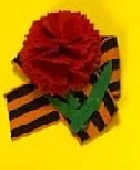 Материалы:Гофрированная бумага: красная, зеленаяДеревянная шпажкаЗеленая тейп-лентаНожницыГорячий пистолет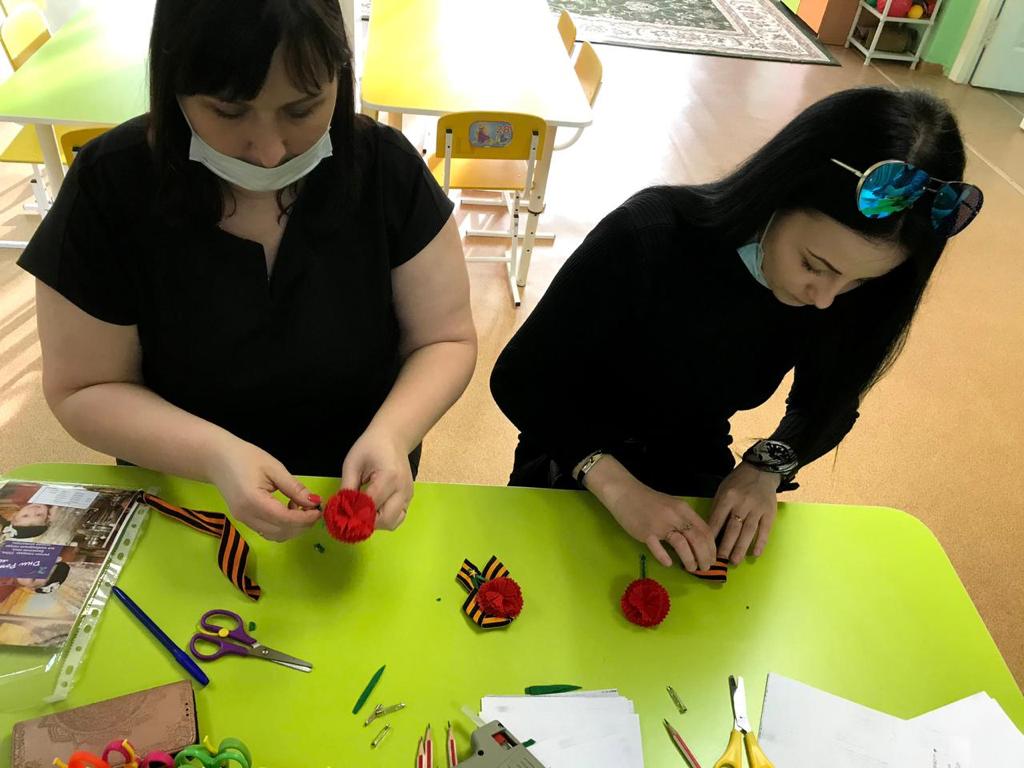 Из красной бумаги вырезаем квадрат 7*7 см. Складываем квадрат в 4 раза. Закруглите заготовку ножницами и по четверти окружности сделайте зубчики.Флористической лентой начнем обматывать стебель цветка, прикрепляя по очереди листики.Разверните заготовку и сделайте 8 надрезов, не доходя до центра. Нам нужно сделать 4 заготовки. Нанизываем на деревянную шпажку заготовки.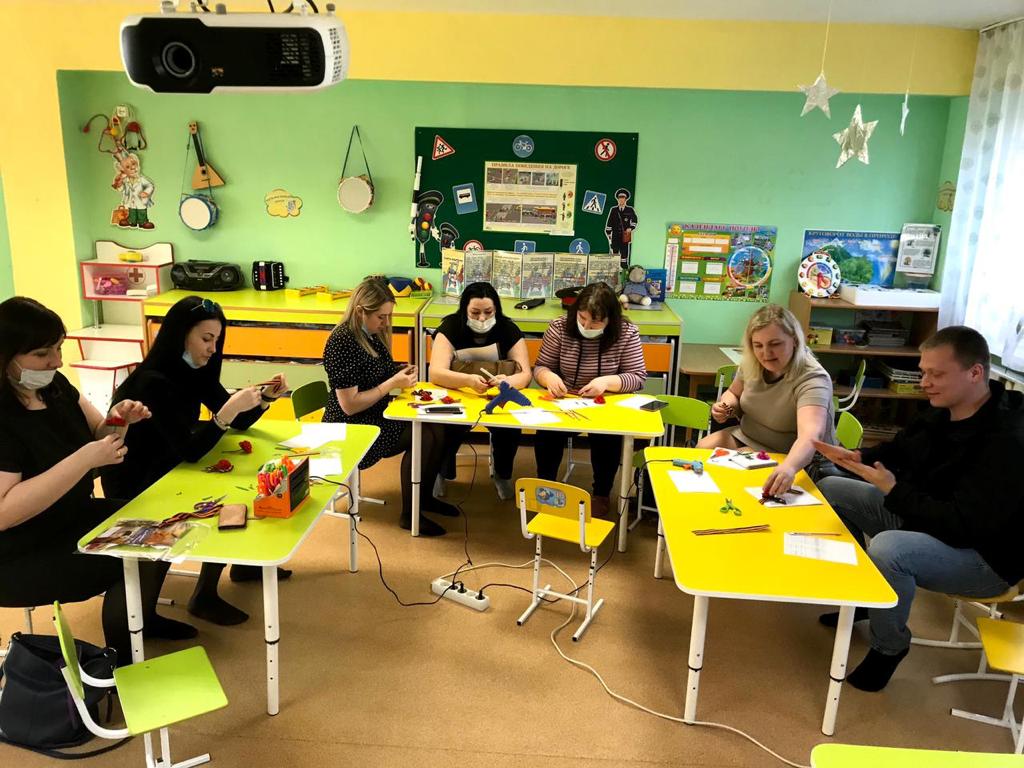 Горячим клеем капаем внутрь лепестков цветка и сожмем их все вместе. Из зеленой бумаги вырезаем деталь для нижней части цветка и прикрепим ее горячим клеем под бутоном.Вырезаем узкие листики из зеленой бумаги.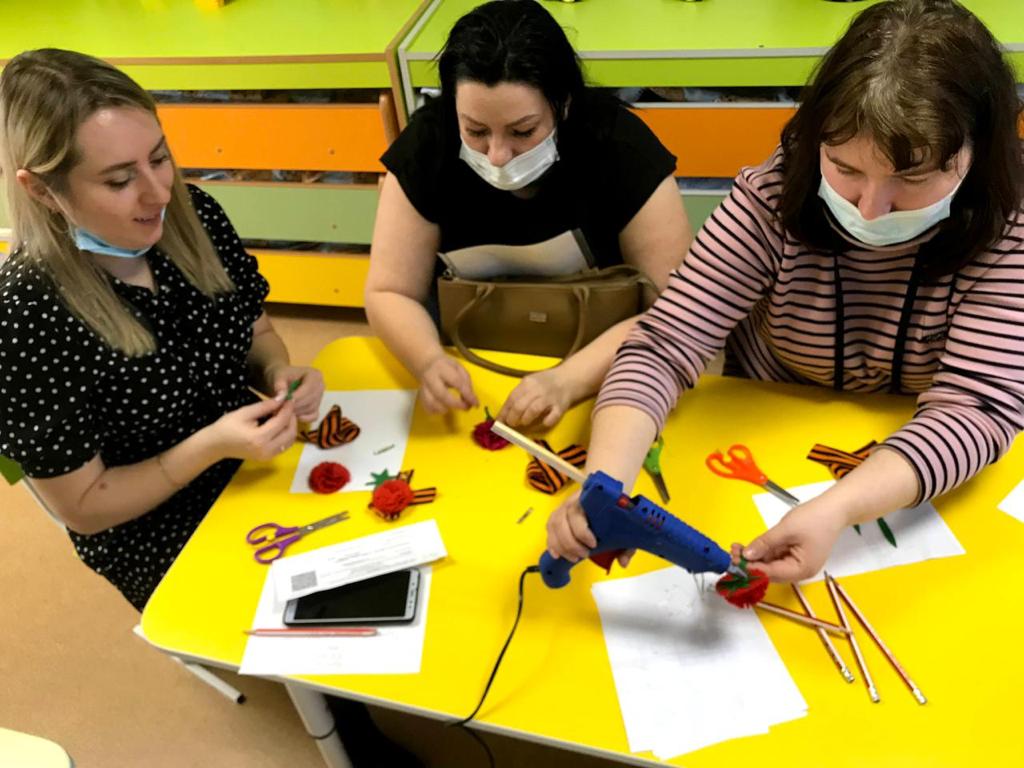 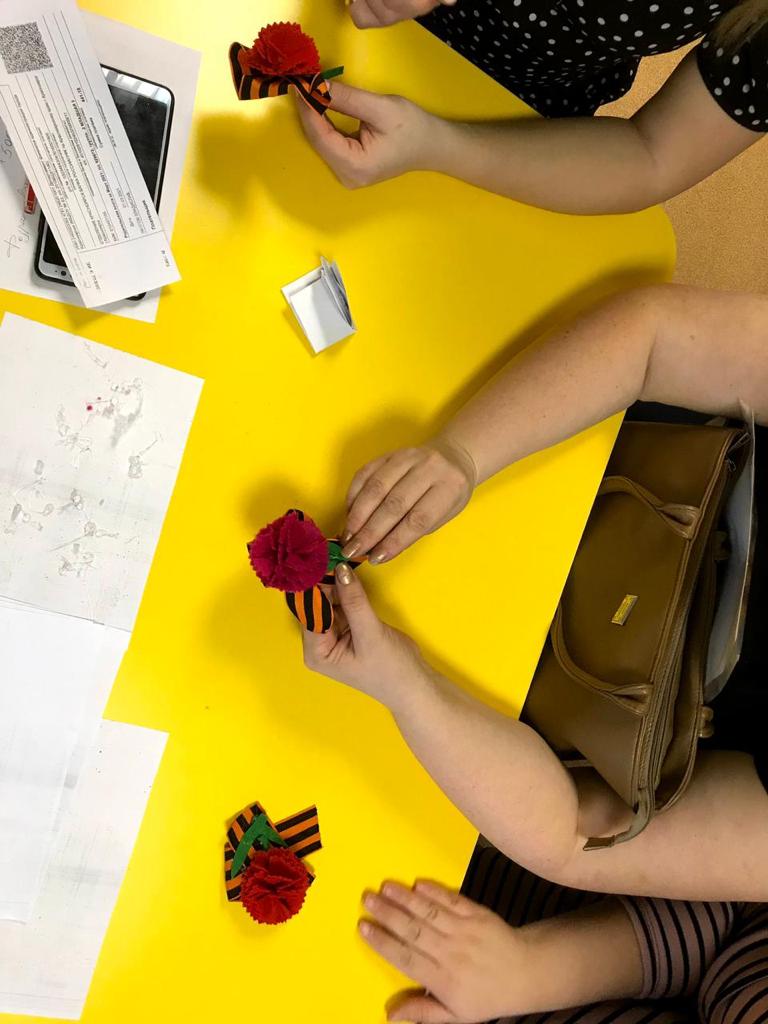 